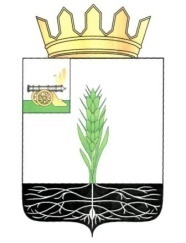 АДМИНИСТРАЦИЯ МУНИЦИПАЛЬНОГО ОБРАЗОВАНИЯ 
«ПОЧИНКОВСКИЙ  РАЙОН»  СМОЛЕНСКОЙ ОБЛАСТИР А С П О Р Я Ж Е Н И Е Об организации работ по составлению и публикации брошюры «Бюджет для граждан» на официальном сайте Администрации муниципального образования «Починковский район» Смоленской области              Руководствуясь  Бюджетным посланием Президента Российской Федерации Федеральному Собранию от 13.06.2013  «О бюджетной политике в 2014 – 2016 годах», во исполнение поручения Председателя Правительства Российской Федерации от 15.06.2013 № ДМ-П13-4118 и в соответствии с «Методическими рекомендациями по представлению бюджетов субъектов Российской Федерации и местных бюджетов и отчетов об их исполнении в доступной для граждан форме», утвержденными совместным приказом от 22.08.2013 Министерства финансов Российской Федерации № 86н, Министерства регионального развития Российской Федерации № 357, Министерства экономического развития Российской Федерации № 468, в целях реализации принципа прозрачности (открытости) и обеспечения полного и доступного информирования граждан с основными целями, задачами и приоритетными направлениями бюджетной политики: Утвердить Положение о составлении и публикации брошюры «Бюджет для граждан» на официальном сайте  Администрации муниципального образования «Починковский район» Смоленской области (далее - Администрация муниципального образования) согласно приложению №1 к настоящему распоряжению.Утвердить прилагаемый график представления структурными подразделениями Администрации  муниципального образования «Починковский район» Смоленской области информации для размещения на сайте Администрации муниципального образования «Починковский район» Смоленской области в разделе «Бюджет для граждан» (Приложение № 2)Контроль за исполнением настоящего распоряжения возложить на начальника Финансового управления Администрации муниципального образования «Починковский район» Смоленской области Селифонову Галину Викторовну.Глава Администрации муниципального образования «Починковский район» Смоленской области                                                                    Ю.Р. Кариповот27.12.2013№1358-р